Готов бесплатно провести бриф, показать и объяснить все нюансы !
готов выйти на связь в любое время 0999467480 или скайп: shapran007

Могу предложить:
+макет  (Прототип, Маrеты PSD)
+разаработка
    Front-end, клиентская(визуальная) часть: под все устройства(320рх - 3000рх), под все браузеры.
    Back-end, программно-аппаратная часть: весь необходимый функционал.
+контент (тексты, фото, товары )
+сео
+администрирование: покажу и научу 

Сайт под ключ - ето все пункты, часто бывает что цену говорят только за разработку.

Внешний вид можно изменить как угодно!
Необходимо уточнить все детали, от етого зависит цена и сроки!

Учтите что цена не может быть 100грн/1день и 60тис/30дней
пс. да, качественная разработка не дешовая  )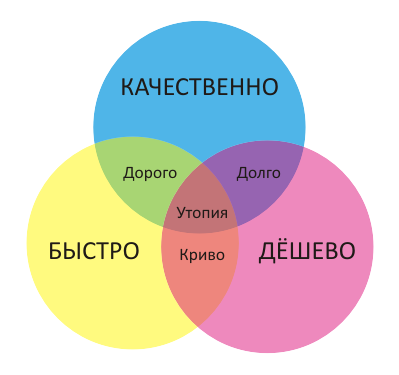 